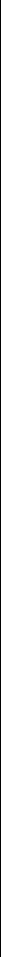 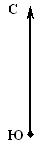 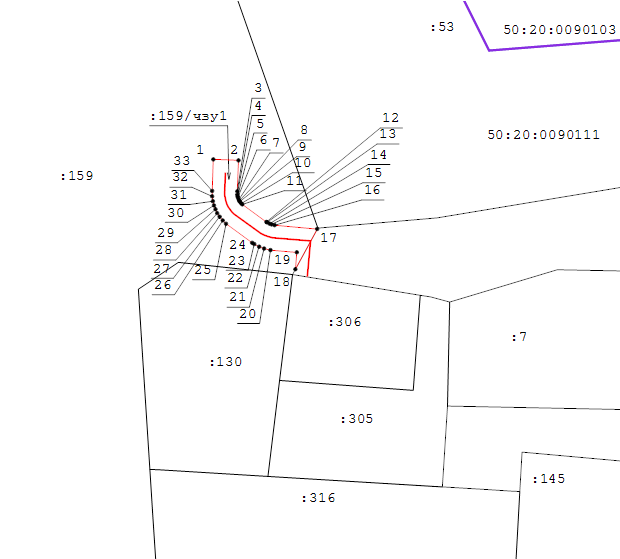 Масштаб 1:600Масштаб 1:600Масштаб 1:600Масштаб 1:600Масштаб 1:600Масштаб 1:600Условные обозначения:Условные обозначения:Условные обозначения:Условные обозначения:Условные обозначения:Условные обозначения:Условные обозначения:- обозначение образуемого земельного участка- обозначение образуемого земельного участка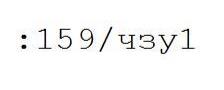 - обозначение образуемого земельного участка- обозначение образуемого земельного участка- обозначение земельного участка- обозначение земельного участка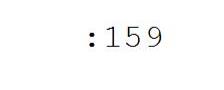 - обозначение земельного участка- обозначение земельного участка- проектируемые границы сервитута- проектируемые границы сервитута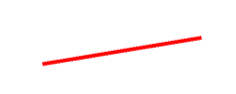 - проектируемые границы сервитута- проектируемые границы сервитута- существующая часть границы, имеющиеся в ЕГРН сведения о которой достаточны для определения ее местоположения- существующая часть границы, имеющиеся в ЕГРН сведения о которой достаточны для определения ее местоположения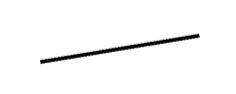 - существующая часть границы, имеющиеся в ЕГРН сведения о которой достаточны для определения ее местоположения- существующая часть границы, имеющиеся в ЕГРН сведения о которой достаточны для определения ее местоположения- граница кадастрового квартала- граница кадастрового квартала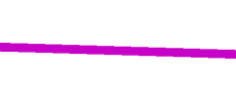 - граница кадастрового квартала- граница кадастрового квартала- характерная точка границы, сведения о которой позволяют однозначно определить ее положение на местности- характерная точка границы, сведения о которой позволяют однозначно определить ее положение на местности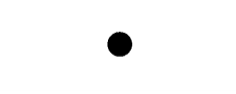 - характерная точка границы, сведения о которой позволяют однозначно определить ее положение на местности- характерная точка границы, сведения о которой позволяют однозначно определить ее положение на местности- существующая точка, имеющиеся в ЕГРН сведения о которой позволяют однозначно определить ее местоположение- существующая точка, имеющиеся в ЕГРН сведения о которой позволяют однозначно определить ее местоположение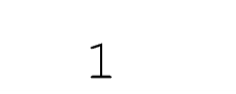 - существующая точка, имеющиеся в ЕГРН сведения о которой позволяют однозначно определить ее местоположение- существующая точка, имеющиеся в ЕГРН сведения о которой позволяют однозначно определить ее местоположение- номер кадастрового квартала- номер кадастрового квартала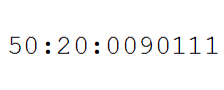 - номер кадастрового квартала- номер кадастрового квартала- Примечание: Система координат МСК-50
 Метод определения координат: метод спутниковых геодезических измерений (определений)
 Метод определения координат средняя квадратическая погрешность положения характерных точек:  (Мt)=0,2 м- Примечание: Система координат МСК-50
 Метод определения координат: метод спутниковых геодезических измерений (определений)
 Метод определения координат средняя квадратическая погрешность положения характерных точек:  (Мt)=0,2 м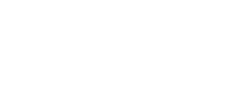 - Примечание: Система координат МСК-50
 Метод определения координат: метод спутниковых геодезических измерений (определений)
 Метод определения координат средняя квадратическая погрешность положения характерных точек:  (Мt)=0,2 м- Примечание: Система координат МСК-50
 Метод определения координат: метод спутниковых геодезических измерений (определений)
 Метод определения координат средняя квадратическая погрешность положения характерных точек:  (Мt)=0,2 м- Примечание: Система координат МСК-50
 Метод определения координат: метод спутниковых геодезических измерений (определений)
 Метод определения координат средняя квадратическая погрешность положения характерных точек:  (Мt)=0,2 м- Примечание: Система координат МСК-50
 Метод определения координат: метод спутниковых геодезических измерений (определений)
 Метод определения координат средняя квадратическая погрешность положения характерных точек:  (Мt)=0,2 м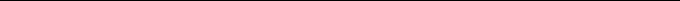 